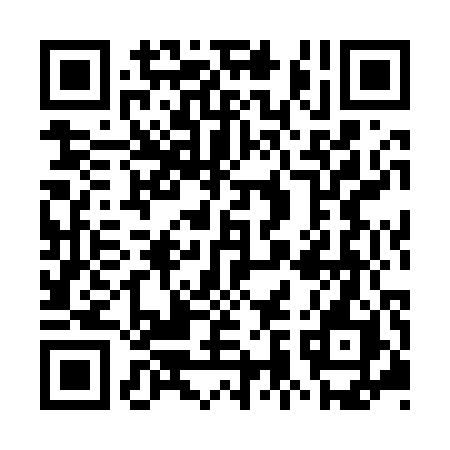 Ramadan times for Laiagam, Papua New GuineaMon 11 Mar 2024 - Wed 10 Apr 2024High Latitude Method: NonePrayer Calculation Method: Muslim World LeagueAsar Calculation Method: ShafiPrayer times provided by https://www.salahtimes.comDateDayFajrSuhurSunriseDhuhrAsrIftarMaghribIsha11Mon5:225:226:3112:363:406:416:417:4612Tue5:225:226:3112:363:416:406:407:4513Wed5:225:226:3112:363:416:406:407:4514Thu5:225:226:3112:353:416:396:397:4515Fri5:225:226:3112:353:426:396:397:4416Sat5:225:226:3112:353:426:396:397:4417Sun5:225:226:3112:343:426:386:387:4318Mon5:225:226:3112:343:436:386:387:4319Tue5:215:216:3012:343:436:376:377:4220Wed5:215:216:3012:343:436:376:377:4221Thu5:215:216:3012:333:436:366:367:4122Fri5:215:216:3012:333:446:366:367:4123Sat5:215:216:3012:333:446:356:357:4024Sun5:215:216:3012:323:446:356:357:4025Mon5:215:216:3012:323:446:356:357:4026Tue5:205:206:2912:323:446:346:347:3927Wed5:205:206:2912:313:446:346:347:3928Thu5:205:206:2912:313:446:336:337:3829Fri5:205:206:2912:313:456:336:337:3830Sat5:205:206:2912:313:456:326:327:3731Sun5:205:206:2912:303:456:326:327:371Mon5:195:196:2812:303:456:316:317:372Tue5:195:196:2812:303:456:316:317:363Wed5:195:196:2812:293:456:316:317:364Thu5:195:196:2812:293:456:306:307:355Fri5:195:196:2812:293:456:306:307:356Sat5:185:186:2812:293:456:296:297:357Sun5:185:186:2812:283:456:296:297:348Mon5:185:186:2712:283:456:286:287:349Tue5:185:186:2712:283:456:286:287:3310Wed5:185:186:2712:273:456:286:287:33